  LEMBAR PERSETUJUANSUBMIT JURNAL PEMMBELAJARAN MATEMATIKA INOVATIF (JPMI)Analisis Kesulitan Siswa Kelas IX dalam Memahami Materi Sistem Persamaan Linear Dua Variabel (SPLDV) dalam Pembelajaran DaringOleh :Elis NurhayatiNIM. 17510128Disetujui oleh:Pembimbing I: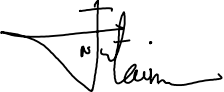 Dr. Nelly Fitriani, S.Pd.,M.PdNIDN. 0404068701Disetujui oleh:Pembimbing II: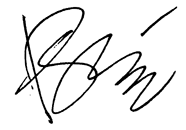 Puji Nurfauziah, S.Pd.,M.PdNIDN. 0416068604